Page 223. Exercice 1.Complète les données ci-dessous.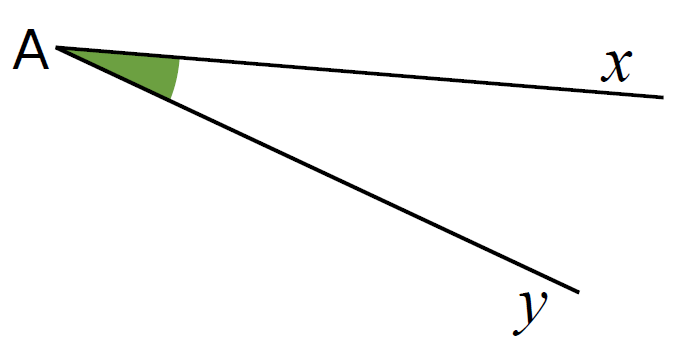 Angle vertNom : Sommet : Côtés :            et          .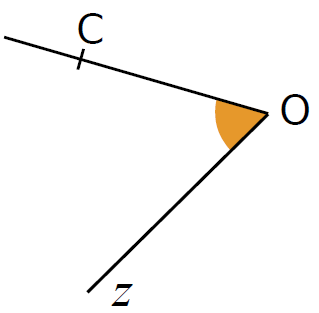 Angle orangeNom : Sommet : Côtés :            et          .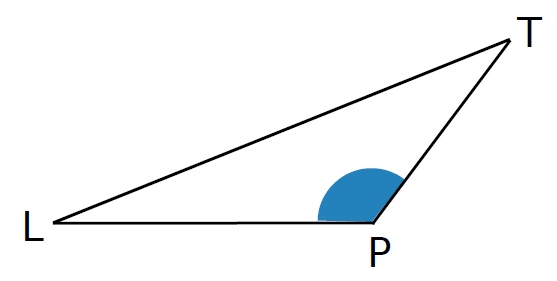 Angle bleuNom : Sommet : Côtés :            et          .